         Мы любим конструировать!Конструктор разный есть у нас,Он учит, развивает.Мы любим строить и играть.Он очень помогает!                                                                            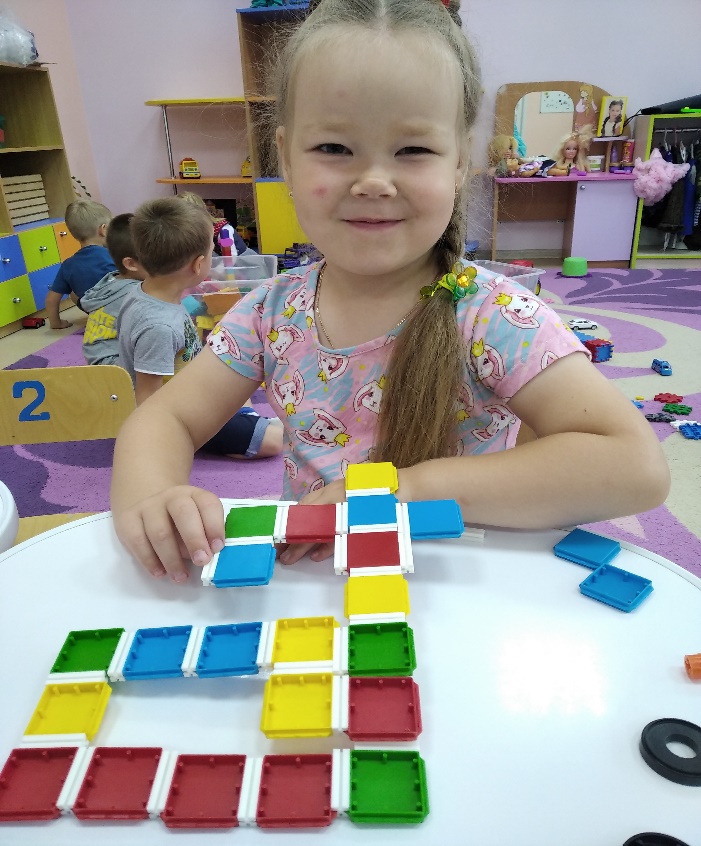 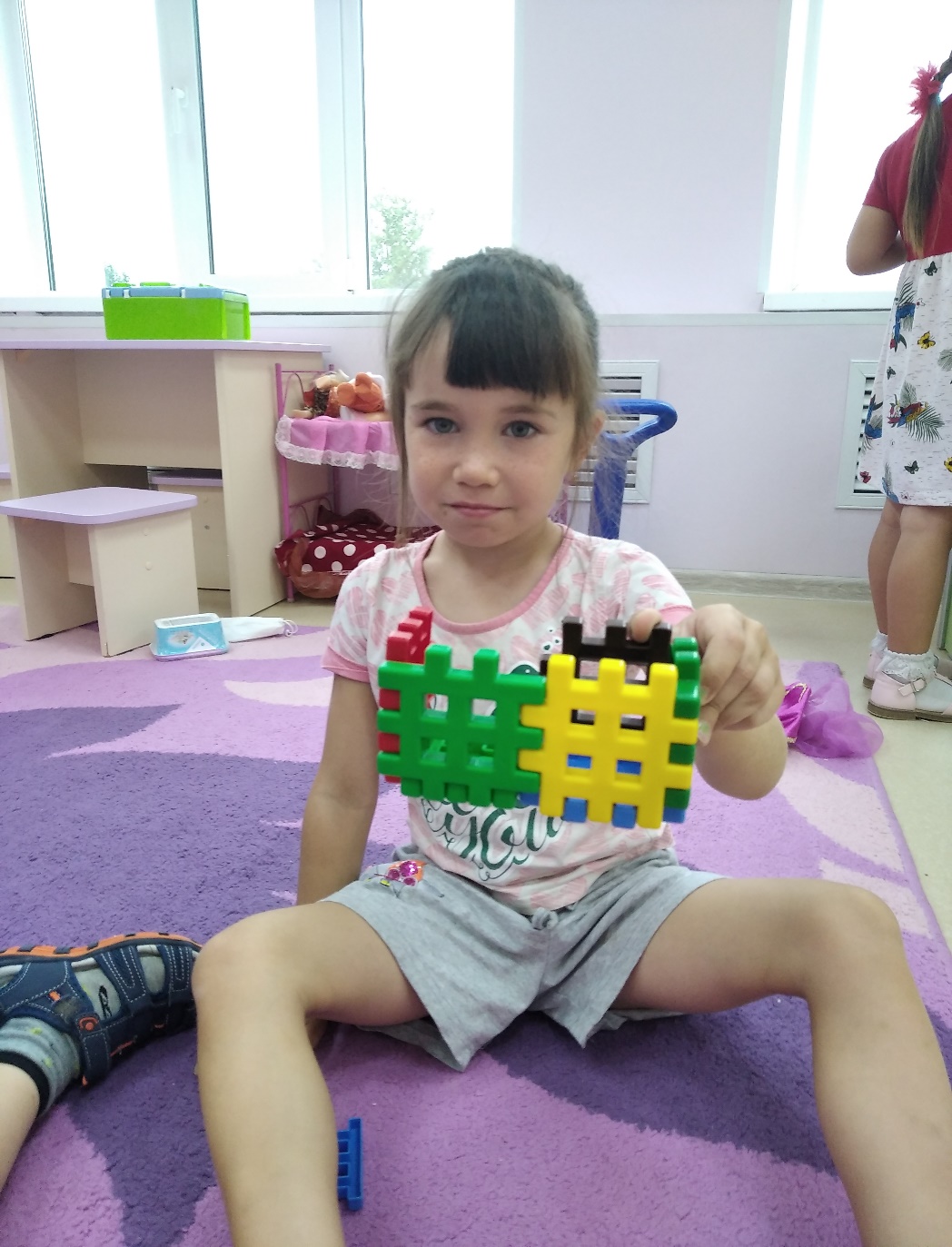 У нас в группе очень много разных конструкторов. Дети очень любят конструировать, соединять разные детали.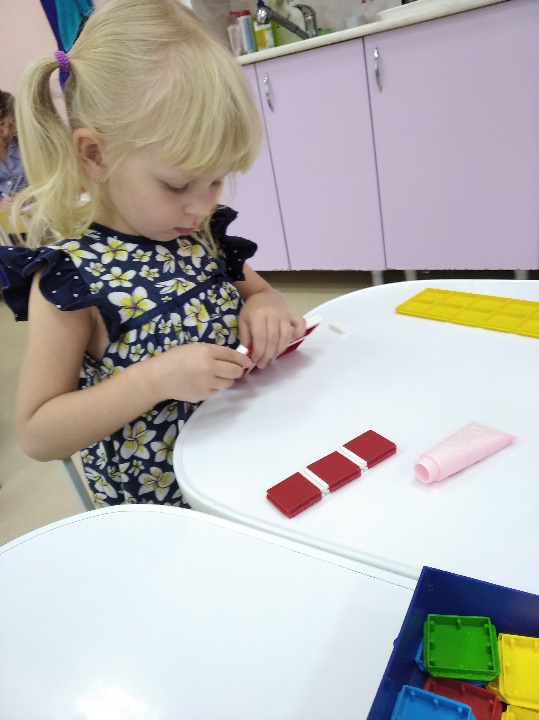 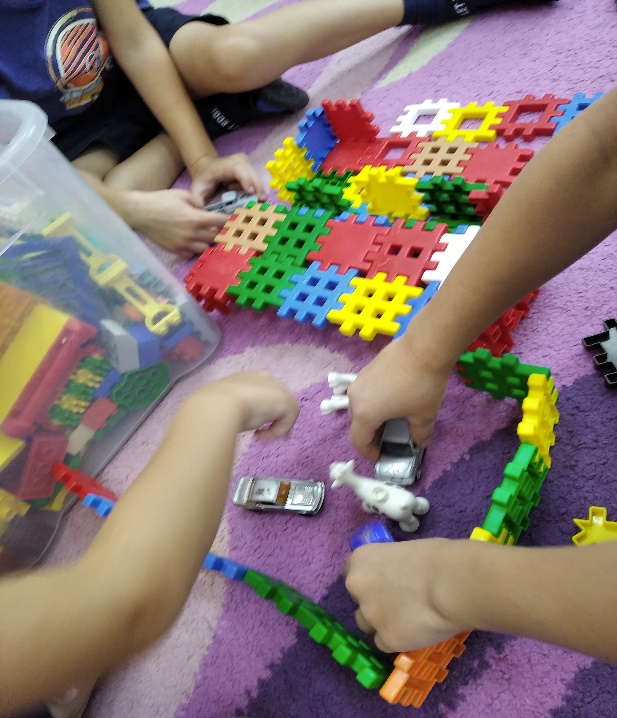 Таким образом, конструктор помогает развивать мелкую моторику рук, мышление, фантазию.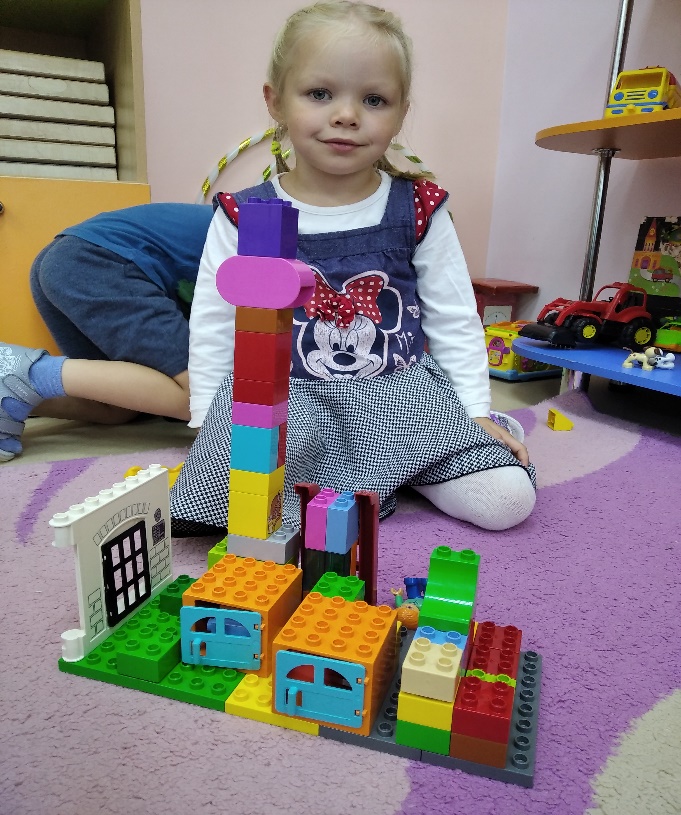 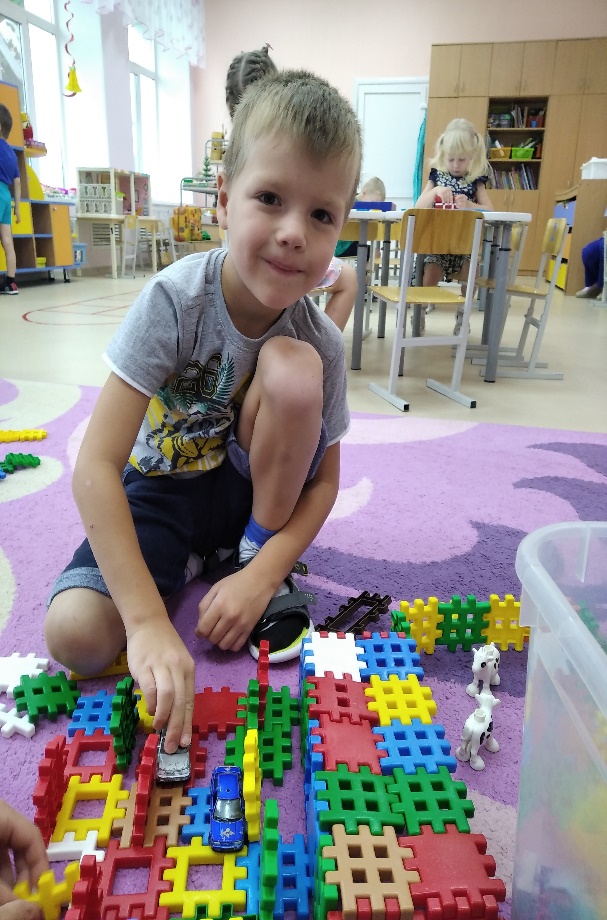 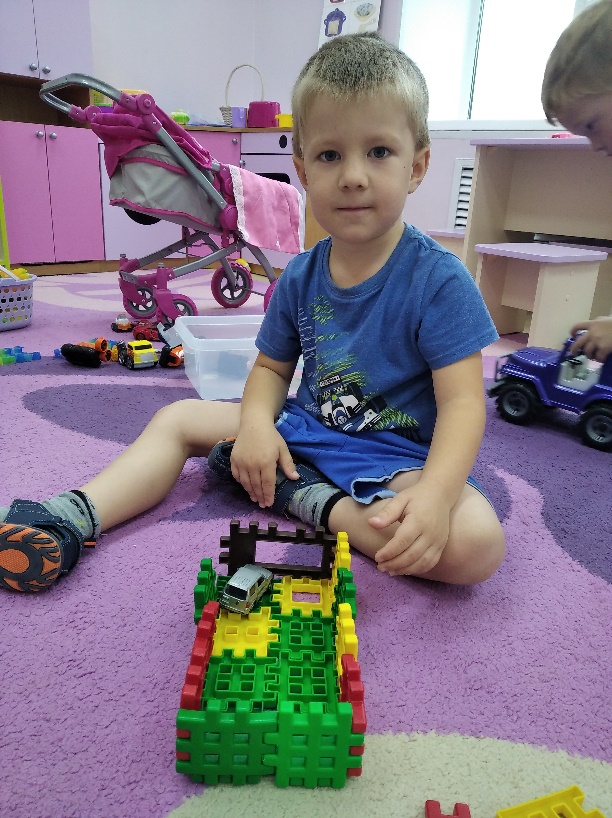 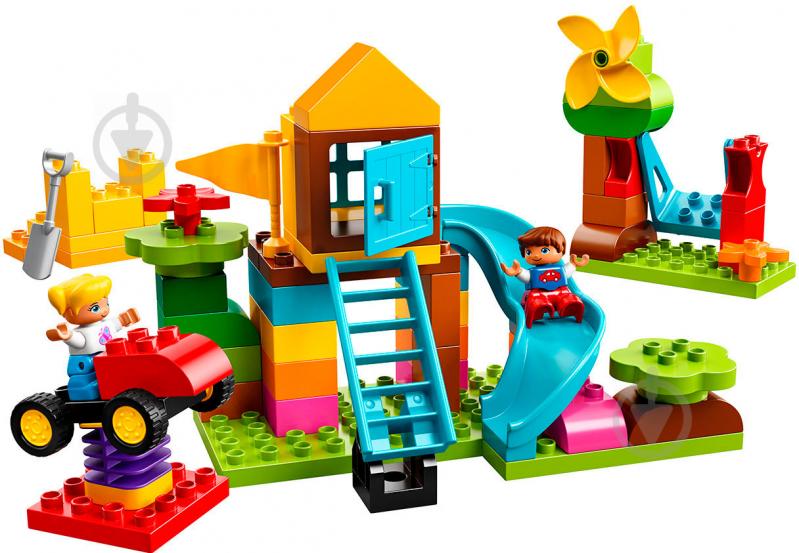 